 Bon anniversaire !!!! 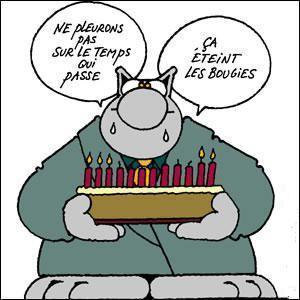 Situation problème : Pour fêter vos 18 ans, vous et votre ami(e) voulez louer une salle et inviter 40 personnes. Le prix de la location de la salle est de 320 euros. Vous pouvez payer 50 euros chacun.Vous décidez de demander une participation financière à vos parents, puis à vos invités. Vos parents vous donnent 80 euros au total.ProblématiqueCombien vous devez demander à vos  invités ?											Dessin : P GeluckGRILLE-BILANGRILLE-BILANNiveau d’acquisition de la compétenceNiveau d’acquisition de la compétenceNiveau d’acquisition de la compétenceS’approprier……… /3012Analyser/raisonner..…… /1012Réaliser….… /2012ValiderCommuniquer……… /3012Autonomie (-0,5 par appel)……… /1NOTE/10COMPETENCESTRAVAIL A FAIREPremière partie : Résolution par la méthode libreProposez une méthode permettant de répondre à la problématique :…………………………………………………………………………………………………………………………………………………………………….…………………………………………………………………………………………………………………………………………………………………….…………………………………………………………………………………………………………………………………………………………………….…………………………………………………………………………………Exécutez votre méthode………………………………………………………………………………….…………………………………………………………………………………………………………………………………………………………………….…………………………………………………………………………………………………………………………………………………………………….………………………………………………………………………………….…………………………………………………………………………………………………………………………………………………………………….…………………………………………………………………………………………………………………………………………………………………….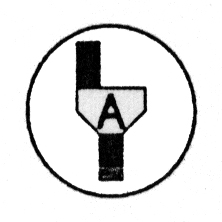 APPEL : Présentez oralement à l’examinateur votre méthode et répondez à la problématique.Deuxième partie : Résolution par une méthode imposéeSurlignez ci-dessous toutes les informations importantes pour résoudre la problématique.Pour fêter vos 18 ans, vous et votre ami(e) voulez louer une salle et inviter 40 personnes. Le prix de la location de la salle est de 320 euros. Vous pouvez payer 50 euros chacun.Vous décidez de demander une participation financière à vos parents, puis à vos invités. Vos parents vous donnent 80 euros au total.On décide de noter x l’inconnu. Indiquez par une phrase ce que représente x dans cette problématique.……………………………………………………………………………………………………………………………………………………………………………………………………………………………………………………….Ecrivez la situation sous forme d’une équation mathématique.……………………………………………………………………………………………………………………………………………………………………………………………………………………………………………………….APPEL : Présentez au professeur votre équation.Résolvez l’équation validée par le professeur.……………………………………………………………………………………………………………………………………………………………………………………………………………………………………………………….…………………………………………………………………………………………………………………………………………………………………….Répondez à la problématique : Combien vous devez demander à vos  invités ?……………………………………………………………………………………………………………………………………………………………………………………………………………………………………………………….…………………………………………………………………………………………………………………………………………………………………….